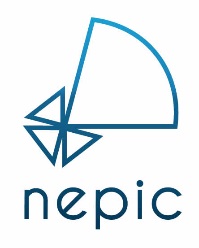 MEMBERSHIP APPLICATION FORMMany thanks for your interest in becoming a NEPIC member. So that we can get things moving as quickly as possible for you, can we please ask that you complete the below form 
and return to ebba.mcguigan@nepic.co.uk. 

Once we receive your application, we will be in contact to discuss your company, your aspirations for your membership and how we can help you succeed within the sector.  
We look forward to welcoming you to the cluster.ABOUT YOUR BUSINESSABOUT YOUR BUSINESSABOUT YOUR BUSINESSABOUT YOUR BUSINESSABOUT YOUR BUSINESSCompany NameCompany NameCompany NameAddressAddressAddressWeb AddressWeb AddressWeb AddressCompany E-mail Company E-mail Company E-mail MEMBERSHIP PRIMARY CONTACTMEMBERSHIP PRIMARY CONTACTNameJob TitleE-mailTelephone No.Mobile No.MEMBERSHIP CATEGORYMEMBERSHIP CATEGORYMEMBERSHIP CATEGORYCategoryNumber of 
UK EmployeesAnnual Pro-rata
Fee (ex VAT)Please 
Please 
Please 
Micro1 – 2 & start-ups & not-for-profits£225Mini2 - 10£300Small11- 50£525Medium51 - 250£825Large251 +£1,275GroupGroup – Multiple Companies£1,950PartnersAssociations & Academic£375What aspect of our services would you like to know more about?How did you hear about NEPIC?DateFor internal use only Membership Number